Kla.TV Hits 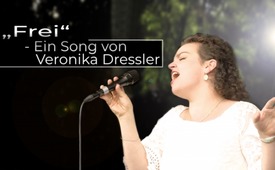 „Frei“  -  Ein Song von Veronika Dressler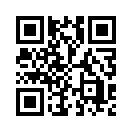 Du bist stark, du bist groß, du hast Macht und vor allem: Du bist frei!  Wusstest du das schon?  Was Freiheit bedeutet, wer wir sind und was uns als Menschen eigentlich ausmacht - das verrät uns die Künstlerin Veronika Dressler, in ihrem wundervollen Lied mit dem Titel „Frei“…Du bist stark, du bist groß, du hast Macht und vor allem: Du bist frei!

Wusstest du das schon?

Wer genau darüber Bescheid weiß, was Freiheit bedeutet und was tief in unser aller Herzen schlummert, ist die Sängerin Veronika Dressler.

Damit wir nicht vergessen, wer wir sind und was uns ausmacht, zeigen wir Euch ihr wunderschönes und ermutigendes Lied mit dem Titel „Frei“, welches die Künstlerin am 20.6.2020 auf der Querdenken-Demo im Stuttgart präsentierte. Hier also für Euch, das ist der neue Mainstream! - Veronika Dressler mit ihrem Song „Frei“!


Songtext „Frei“ 

Vieles kommt ans Licht, weil Licht Dunkelheit bricht,
uns‘re Zeit ist jetzt gekommen
für uns einzusteh‘n, unser‘n Weg zu geh‘n, 
Vieles haben wir uns genommen. 

Wir hol‘n uns zurück was uns fehlt zum Glück, 
denn auch wir verdienen alles. 
Niemand sollte sich als was Besseres seh‘n, 
wir sind jetzt bereit unser‘n Weg zu geh‘n. 

Ich will frei sein, frei sein, will fliegen. 
Ich will frei sein, frei wie der Wind, ohhh. 
Ich will frei sein, frei sein, will fliegen. 
Frei sein, weil wir es sind. 

Schneid‘ die Fäden ab, und das nicht zu knapp, 
komm und lern‘ allein zu laufen. 
Wir sind frei gebor’n. Angst betäubt nur die Ohr’n.
Unser Glück gibt‘s nicht zu kaufen. 

Du bestimmst den Weg, den dein Leben geht. 
Komm und lass dir nicht mehr sagen, 
wer du bist, was du denkst.
Mach, dass dich keiner mehr lenkt. 
Du bist groß, lass dir deine Macht nicht nehmen. 

Ich will frei sein, frei sein, will fliegen. 
Ich will frei sein, frei wie der Wind, ohhh.
Ich will frei sein, frei sein, will fliegen. Frei sein, weil wir es sind.

Du bist Licht, so wie du bist nur du, du bist Liebe. 
Du bist stark, du bist groß, du hast Macht, sieh es ein, ohhh.
Du bist rein, du bist klar, wirst geseh‘n, du weißt alles. 
Du bist schön, du bist hier, um ganz zu sein. 

Ich will frei fühlen, frei denken, frei handeln. 
Ich will frei reden, frei leben, frei sein.
Ich will frei singen, frei tanzen, frei lieben.
Wir wollen frei sein, weil wir es sind.
Wir wollen frei sein, weil wir es sind.von nm.Quellen:Querdenken-Demo in Stuttgart am 20.06.2020
https://www.youtube.com/watch?v=-Mzaf7yyhqY

Studio-Version
https://www.youtube.com/watch?v=TzhCyxzYbE8Das könnte Sie auch interessieren:#Hits - Kla.TV-Hits - www.kla.tv/Hits

#Querdenken711 - www.kla.tv/Querdenken711Kla.TV – Die anderen Nachrichten ... frei – unabhängig – unzensiert ...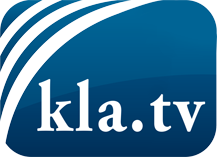 was die Medien nicht verschweigen sollten ...wenig Gehörtes vom Volk, für das Volk ...tägliche News ab 19:45 Uhr auf www.kla.tvDranbleiben lohnt sich!Kostenloses Abonnement mit wöchentlichen News per E-Mail erhalten Sie unter: www.kla.tv/aboSicherheitshinweis:Gegenstimmen werden leider immer weiter zensiert und unterdrückt. Solange wir nicht gemäß den Interessen und Ideologien der Systempresse berichten, müssen wir jederzeit damit rechnen, dass Vorwände gesucht werden, um Kla.TV zu sperren oder zu schaden.Vernetzen Sie sich darum heute noch internetunabhängig!
Klicken Sie hier: www.kla.tv/vernetzungLizenz:    Creative Commons-Lizenz mit Namensnennung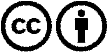 Verbreitung und Wiederaufbereitung ist mit Namensnennung erwünscht! Das Material darf jedoch nicht aus dem Kontext gerissen präsentiert werden. Mit öffentlichen Geldern (GEZ, Serafe, GIS, ...) finanzierte Institutionen ist die Verwendung ohne Rückfrage untersagt. Verstöße können strafrechtlich verfolgt werden.